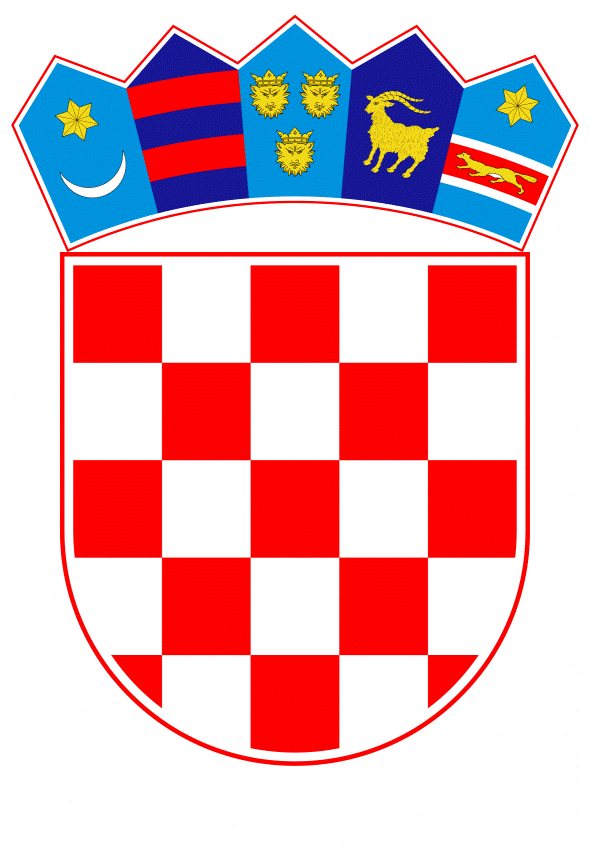 VLADA REPUBLIKE HRVATSKEZagreb, 24. rujna 2020.______________________________________________________________________________________________________________________________________________________________________________________________________________________________PrijedlogKlasa:Urbroj:Zagreb,PREDSJEDNIKU HRVATSKOGA SABORAPREDMET:	Izvješće o radu pravobraniteljice za ravnopravnost spolova za 2019. godinu - mišljenje VladeVeza:	Pismo Hrvatskoga sabora, KLASA: 021-12/20-09/16, URBROJ: 65-20-06, od 24. kolovoza 2020. Na temelju članka 122. stavka 2. Poslovnika Hrvatskoga sabora (Narodne novine, br. 81/13, 113/16, 69/17, 29/18 i 53/20), Vlada Republike Hrvatske o Izvješću o radu pravobraniteljice za ravnopravnost spolova za 2019. godinu, daje sljedeće M I Š L J E N J E 	Vlada Republike Hrvatske je u prošlom mandatu dostavila Hrvatskome saboru mišljenje o Izvješću o radu pravobraniteljice za ravnopravnost spolova za 2019. godinu aktom, KLASA: 022-03/20-12/64, URBROJ: 50301-23/21-20-12, od 14. svibnja 2020.S tim u vezi, Vlada Republike Hrvatske ukazuje da ostaje pri danom mišljenju koje se dostavlja u prilogu.Za svoje predstavnike, koji će u vezi s iznesenim mišljenjem biti nazočni na sjednicama Hrvatskoga sabora i njegovih radnih tijela, Vlada je odredila ministra rada, mirovinskoga sustava, obitelji i socijalne politike Josipa Aladrovića i državne tajnike Mariju Pletikosu, Margaretu Mađerić, Željka Plazonića, dr. med., Tomislava Dulibića, mr. sc. Josipa Salapića, dr. sc. Kristiana Turkalja, Juru Martinovića i Žarka Katića. Prilog: 1									      PREDSJEDNIK   									mr. sc. Andrej PlenkovićPredlagatelj:Ministarstvo rada, mirovinskoga sustava, obitelji i socijalne politike Predmet:Izvješće o radu pravobraniteljice za ravnopravnost spolova za 2019. godinu – mišljenje Vlade